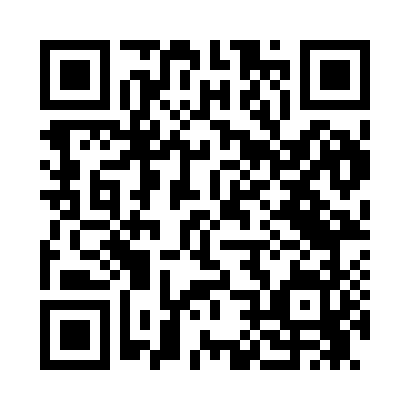 Prayer times for Needham, Alabama, USAMon 1 Jul 2024 - Wed 31 Jul 2024High Latitude Method: Angle Based RulePrayer Calculation Method: Islamic Society of North AmericaAsar Calculation Method: ShafiPrayer times provided by https://www.salahtimes.comDateDayFajrSunriseDhuhrAsrMaghribIsha1Mon4:315:5112:574:388:039:242Tue4:315:5212:584:388:039:243Wed4:325:5212:584:388:039:244Thu4:325:5312:584:388:039:235Fri4:335:5312:584:398:039:236Sat4:335:5412:584:398:039:237Sun4:345:5412:584:398:039:238Mon4:355:5512:594:398:029:229Tue4:355:5512:594:398:029:2210Wed4:365:5612:594:398:029:2111Thu4:375:5612:594:408:029:2112Fri4:375:5712:594:408:019:2013Sat4:385:5712:594:408:019:2014Sun4:395:5812:594:408:019:1915Mon4:405:5812:594:408:009:1916Tue4:405:591:004:408:009:1817Wed4:416:001:004:407:599:1818Thu4:426:001:004:407:599:1719Fri4:436:011:004:407:589:1620Sat4:446:011:004:417:589:1521Sun4:456:021:004:417:579:1522Mon4:456:031:004:417:579:1423Tue4:466:031:004:417:569:1324Wed4:476:041:004:417:569:1225Thu4:486:051:004:417:559:1126Fri4:496:051:004:417:549:1127Sat4:506:061:004:417:549:1028Sun4:506:071:004:407:539:0929Mon4:516:071:004:407:529:0830Tue4:526:081:004:407:519:0731Wed4:536:081:004:407:519:06